3                                                                               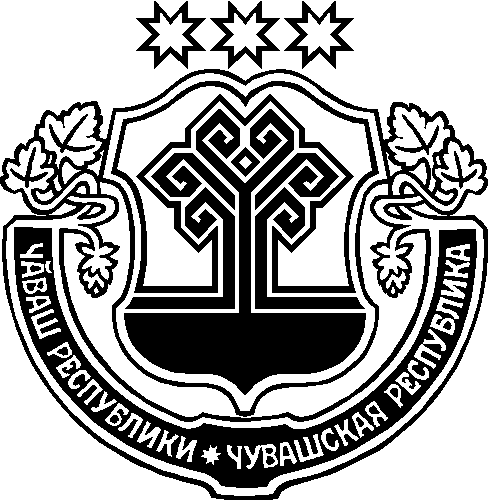 О проведении районной информационной акции «Стоп ВИЧ/СПИД» в рамках Восьмой Всероссийской акции «СтопВИЧ/СПИД», приуроченный к Всемирному Дню борьбы со СПИДом.В рамках Восьмой Всероссийской акции «Стоп ВИЧ/СПИД», приуроченный к Всемирному Дню борьбы со СПИДом, в целях предотвращения распространения заболевания на территории нашей страны, информирования населения о методах своевременной диагностики и основных мерах профилактики ВИЧ-инфекции, по формированию ценностного отношения к своему здоровью и здоровью окружающих, сознательного и ответственного поведения администрация Аликовского района п о с т а н о в л я е т:1. Провести с 30 ноября по 6 декабря 2020 года районную информационную акцию «Стоп ВИЧ/СПИД», в рамках Восьмой Всероссийской акции «СтопВИЧ/СПИД»,  приуроченный к Всемирному Дню борьбы со СПИДом.2. Утвердить план мероприятий по подготовке и проведению районной  информационной акции «Стоп ВИЧ /СПИД», в рамках Восьмой Всероссийской акции «СтопВИЧ/СПИД»,  приуроченный к Всемирному Дню борьбы со СПИДом (приложение).3. Сектору информационного обеспечения администрации Аликовского района разместить баннер и обеспечить информационное сопровождение о ходе проводимой акции.4. Рекомендовать главам сельских поселений, руководителям организаций и учреждений Аликовского района принять участие в районной информационной акции «Стоп ВИЧ/СПИД», в рамках Восьмой Всероссийской акции «СтопВИЧ/СПИД», приуроченный к Всемирному Дню борьбы со СПИДом.5. Рекомендовать автономному учреждению «Редакция Аликовской районной газеты «Пурнăç çулěпе» оповестить население о проведении районной информационной  акции «Стоп ВИЧ /СПИД», в рамках Восьмой Всероссийской акции «СтопВИЧ/СПИД»,  приуроченный к Всемирному Дню борьбы со СПИДом.6. Контроль за исполнением настоящего постановления возложить на и.о. начальника отдела образования, социального развития, опеки и попечительства, молодежной политики, культуры и спорта администрации Аликовского района Николаеву Н.В.Глава администрации Аликовского  района                                                                                                А.Н. Куликов                                                                                                                          ПриложениеУТВЕРЖДЕНпостановлением администрации Аликовского района Чувашской Республикиот «23» ноября 2020 года №План мероприятийпо подготовке и проведению районнойинформационной акции «Стоп ВИЧ/СПИД», в рамках Восьмой Всероссийской акции «Стоп  ВИЧ/СПИД», приуроченный к Всемирному Дню борьбы со СПИДом.Планируемые мероприятияСроквыполненияОтветственныйРазработка планов мероприятий по подготовке районной информационной акции «Стоп ВИЧ /СПИД», приуроченной к Всемирному Дню борьбы со СПИДом.до 30 ноября 2020 годаАдминистрация Аликовского района;учреждения культуры, образования, здравоохранения, администрации сельских поселений (по согласованию)Размещение баннера и обеспечение информационного сопровождения  о ходе проводимой акции.в период проведения акцииЗаведующий сектором информационного обеспечения администрации Аликовского района Григорьев В.В.Размещение информационных баннеров, стендов в учреждениях культуры, здравоохранения, торговых точках и других местах массового пребывания людей Аликовского района.до 30 ноября 2020 годаОтдел образования, социального развития, опеки и попечительства, молодежной политики, культуры и спорта администрации Аликовского района;Руководители муниципальных бюджетных учреждений культуры, образования, здравоохранения, главы сельских поселений (по согласованию) Освещение хода проведения районной  информационной акции «Стоп ВИЧ /СПИД», приуроченный к Всемирному Дню борьбы со СПИДом в районной газете «Пурнăç çулĕпе».в период проведения акцииГлавный редактор АУ «Редакция  Аликовской районной газеты «Пурнăç çулĕпе» Леонтьева М.М. (по согласованию)Проведение круглых столов, встреч, тематических бесед и информационных часов по теме профилактики распространения ВИЧ- инфекции и СПИДа в молодежной среде в общеобразовательных учреждениях, организациях районав период проведения акцииОтдел образования, социального развития, молодежной политики и спортаадминистрации Аликовского района; главы сельских поселений; руководители организаций, учреждений района  (по согласованию)Проведение акции #СТОПВИЧСПИД (фотографирование с хэштегом и выкладывание в социальной сети VK, Instagram, Twitter и т.д.).в период проведения акцииБУ «Аликовская центральная районная больница» Минздрава Чувашии (по согласованию);администрации сельских поселений Аликовского района (по согласованию);отдел образования, социального развития, молодежной политики и спорта администрации Аликовского района